 Yadkin-Pee Dee Water Management Group  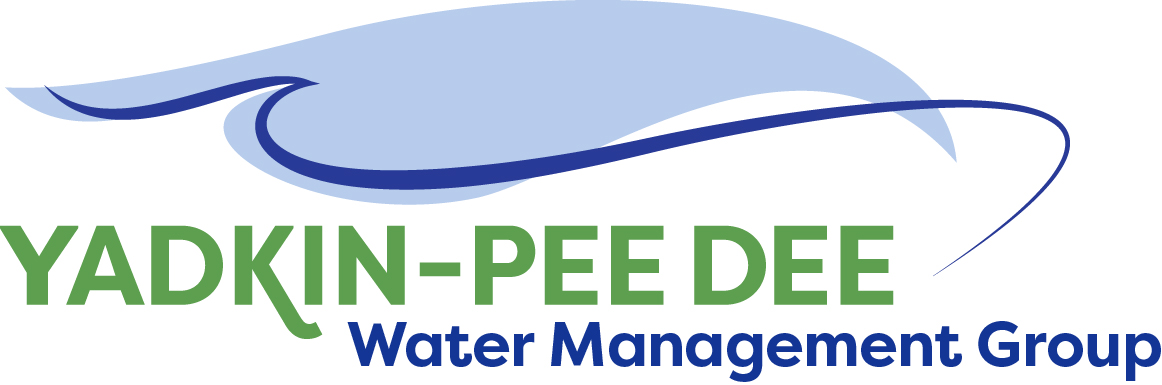                   AGENDAYadkin-Pee Dee Water Management Group Meeting12PM to 2:30PM, January 4, 2018Salisbury – Rowan Utilities1 Water Street, Salisbury, NCWelcome and Review of Agenda				Christie Putnam, ChairLunch will be providedApprove minutes from October 26, 2017 meetingYPDWMG Member Interviews				Warren Miller	Brief review member interviews and surveysPresentation of Local Water Supply Plan Summary		Leila GoodwinBrief presentation and Q&A2018 Game Plan for YPDWMG				Warren Miller/ AllFacilitated discussion to develop 2018 work planAdministrative Items						Courtney DriverYPDWMG financial update Group Member and Other Updates				AllRoundtable updates from individual members Discussion of Next Meeting Agenda				All